ZİYARETÇİNİN/TEDARİKÇİNİN ADI SOYADIZİYARETÇİNİN/TEDARİKÇİNİN ADI SOYADIZİYARETÇİNİN/TEDARİKÇİNİN ADI SOYADIADI SOYADI:TELEFON NUMARASI:ZİYARET EDECEĞİ KİŞİ:BİLGİLENDİRME KONULARIBİLGİLENDİRME KONULARIBİLGİEDİNDİMÇeşitli salgın hastalık semptomları (ateş, öksürük, burun akıntısı, solunum sıkıntısı, ishal vb.) gösteren ziyaretçi ve tedarikçilerin okula/kuruma alınmaması ve sağlık kuruluşlarına yönlendirilmesi gerekmektedir.Çeşitli salgın hastalık semptomları (ateş, öksürük, burun akıntısı, solunum sıkıntısı, ishal vb.) gösteren ziyaretçi ve tedarikçilerin okula/kuruma alınmaması ve sağlık kuruluşlarına yönlendirilmesi gerekmektedir.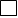 Okul/kurum içinde mecbur kalmadıkça yüzeylere dokunmamalıdır. Dokunulduğunda el antiseptiği kullanılmalıdır.Okul/kurum içinde mecbur kalmadıkça yüzeylere dokunmamalıdır. Dokunulduğunda el antiseptiği kullanılmalıdır.Ziyaretçilerin ve tedarikçilerin salgın hastalık dönemi önlemlerine (sosyal mesafe kuralları, maske kullanımı vb.) uyması zorunludur.Ziyaretçilerin ve tedarikçilerin salgın hastalık dönemi önlemlerine (sosyal mesafe kuralları, maske kullanımı vb.) uyması zorunludur.Tüm ziyaretçi/tedarikçiler maskeli olarak okul/kurumlara giriş yapmalı ve maskelerini çıkarmamalıdır.Tüm ziyaretçi/tedarikçiler maskeli olarak okul/kurumlara giriş yapmalı ve maskelerini çıkarmamalıdır.Tüm ziyaretçilerin ve tedarikçilerin vücut sıcaklığı ölçülecektir. Bakanlık genelgesine uygun olarak 37.5 C ve üzeri ateşi tespit edilen kişilerin karantina odasında veya belirlenmiş benzeri bir alanda izolasyonu sağlanarak derhal 112 aranacaktır.Tüm ziyaretçilerin ve tedarikçilerin vücut sıcaklığı ölçülecektir. Bakanlık genelgesine uygun olarak 37.5 C ve üzeri ateşi tespit edilen kişilerin karantina odasında veya belirlenmiş benzeri bir alanda izolasyonu sağlanarak derhal 112 aranacaktır.Ziyaretçilerin ve tedarikçilerin okul/kurum içinde mümkün olduğu kadar kısa süre kalması gerekmektedir.Ziyaretçilerin ve tedarikçilerin okul/kurum içinde mümkün olduğu kadar kısa süre kalması gerekmektedir.              Eğitim Kurumlarında Hijyen Şartlarının Geliştirilmesi ve Enfeksiyon Önleme Kontrol Kılavuzunda belirtilen Ziyaretçi ve Tedarikçi Taahhütnamesini okudum anladım. Alınan tedbirlere uyacağımı ve gerekli itinayı göstereceğimi taahhüt ederim.Tarih :  ….. / ..… / 20..…             ADI SOYADI : ………………………………….                                        İMZASI : ……………………              Eğitim Kurumlarında Hijyen Şartlarının Geliştirilmesi ve Enfeksiyon Önleme Kontrol Kılavuzunda belirtilen Ziyaretçi ve Tedarikçi Taahhütnamesini okudum anladım. Alınan tedbirlere uyacağımı ve gerekli itinayı göstereceğimi taahhüt ederim.Tarih :  ….. / ..… / 20..…             ADI SOYADI : ………………………………….                                        İMZASI : ……………………              Eğitim Kurumlarında Hijyen Şartlarının Geliştirilmesi ve Enfeksiyon Önleme Kontrol Kılavuzunda belirtilen Ziyaretçi ve Tedarikçi Taahhütnamesini okudum anladım. Alınan tedbirlere uyacağımı ve gerekli itinayı göstereceğimi taahhüt ederim.Tarih :  ….. / ..… / 20..…             ADI SOYADI : ………………………………….                                        İMZASI : ……………………                                                                        Oğuzhan HİRİKOkul Müdürü                                                                        Oğuzhan HİRİKOkul Müdürü                                                                        Oğuzhan HİRİKOkul Müdürü